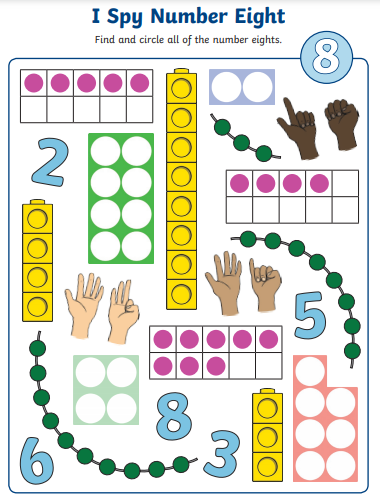 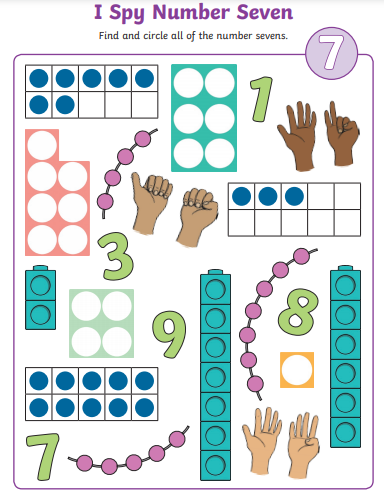 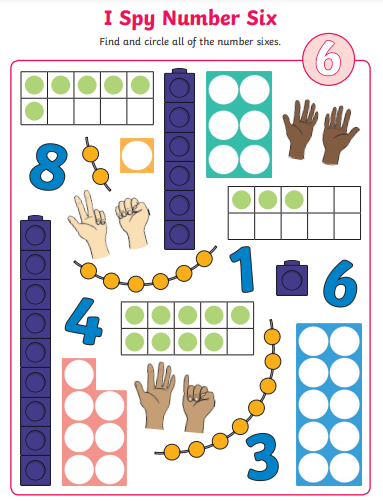 Now create your own drawings and representations.Numeral 6Numeral 7Numeral 8Numeral 6Numeral 7Numeral 8